BIOLOGYCLASSIFICATION GUIDEKINGDOMSMONERACharacteristics:	Prokaryotic	Unicellular or colonial	Autotrophic or heterotrophic	MicroscopicPROTISTACharacteristics:	Unicellular or colonial	Autotrophic or hetertrophic	EukaryoticFUNGICharacteristics:	Unicellualar or multicellular	Saprophytic or parasitic	EukaryoticPLANTAECharacteristics:	Multicellular	Autotrophic	EukaryoticANIMALIACharacteristics:	Multicellular	Heterotrophic	EukaryoticBIOLOGYCLASSIFICATION GUIDEKINGDOMS: FUNGICharacteristics:	Unicellular or multicellular	Saprophytic or parasitic	EukaryoticDIVISION MYXOMYCOTACharacteristics:	Fungus-like but with protist-like stages	Large with plasmodial stagesNutrition:	SaprophyticLife cycle:	Alternation of generationsCommon names:	Slime moldDIVISION ASCOMYCOTACharacteristics:	Sac-like reproductive structuresNutrition:	Saprophytic or parasiticLife cycle:	Asexual - buddingCommon names:	Sac fungi	YeastBIOLOGYCLASSIFICATION GUIDEKINGDOMS: FUNGIDIVISION BASIDIOMYCOTACharacteristics:	Reproductive structures form club (mushroom)-like fruiting bodiesNutrition:	Some parasitic, mostly saprobesLife cycle:	VariesCommon names:	Puffballs, mushroomsDIVISION ZYGOMYCOTACharacteristics:	Have rhizoids & hyphaeNutrition:	Mostly saprobesLife cycle:	Sexual & asexualCommon names:	Common bread moldBIOLOGYCLASSIFICATION GUIDEKINGDOM: PLANTAECharacteristics:	EukaryoticMulticellular	AutotrophicDIVISION PHAEOPHYTA – Brown algaeCharacteristics:	Color caused by fucoxanthans	Mostly marine	May have “air” bladders and holdfasts	“Kelp”DIVISION CHLOROPHYTA – Green algaeCharacteristics:	Color caused by chlorophyll	Filamentous or sheet-likeDIVISION BRYOPHYTA – Mosses or liverwortsCharacteristics:	Amphibious	No true “roots”	No true “stems”DIVISION CONIFEROPHYTA – Cone bearing non-flowering plantsCharacteristics:	Needle-like leaves	No fruit enclosed seeds	ConesDIVISION ANGIOSPERMOPHYTA – Flowering plantsCharacteristics:	Sex organs in flowersBIOLOGYCLASSIFICATION GUIDEKINGDOM: ANIMALIACharacteristics:Multicellular	Heterotrophic	EukaryoticPHYLUM PORIFERACharacteristics:Two layersAquaticReproduce asexually and sexuallyBody symmetry: AsymmetryHabitat:AquaticFeeding method:Filter feederCommon names:SpongesPHYLUM CNIDARIACharacteristics:AquaticTwo cell layersPolyps and medusaeBody symmetry:RadialHabitat:AquaticFeeding method:Tentacles with nematocysts capture food and move it to mouthCommon names:Jellyfish, hydra, anemoneBIOLOGYCLASSIFICATION GUIDEKINGDOM: ANIMALIAPHYLUM PLATYHELMENTHESCharacteristics:FlatwormsThree layers of cellsBilateral symmetryClass TurbellariaCharacteristics:Free-livingFeeding method:One-way digestive system with pharynxCommon names:PlanariaClass TrematodaCharacteristics:ParasiticFeeding method:One-way digestive systemCommon names:FlukeClass CestodaCharacteristics:Sectioned bodyNo digestive systemFeeding method:Absorb host foodCommon names:TapewormBIOLOGYCLASSIFICATION GUIDEKINGDOM: ANIMALIAPHYLUM NEMATODACharacteristics:Body cavityTwo-way digestive systemBody symmetry:BilateralHabitat:Most free-livingSome parasiticFeeding method:One-way digestive systemCommon names:RoundwormPHYLUM ANNELIDACharacteristics:Has coelomSegmentationAdvanced organ systemMost have setaeBody symmetry:BilateralHabitat:Terrestrial and aquaticFeeding method:One-way digestive systemCommon names:Earthworm, leechBIOLOGYCLASSIFICATION GUIDEKINGDOM: ANIMALIAPHYLUM MOLLUSCACharacteristics:Mostly marineMost have a shellVery advance organ systemClass GastropodaCharacteristics:One shell, only terrestrial molluskHabitat:Mostly aquatic, some terrestrialCommon names:SnailClass PelecypodaCharacteristics:Two shells No distinct head sectionHabitat:AquaticCommon names:Scallop, clam, musselClass CephalopodaCharacteristics:Very advance nerve system, Method of movement:“Jet” propulsion with siphonCommon names:Squid, octopus, nautilusBIOLOGYCLASSIFICATION GUIDEKINGDOM: ANIMALIAPHYLUM ECHINODERMATACharacteristics:Endoskeleton, “spiny” skinWater-vascular systemMost have tube feetNo circulatory, respiratory, or excretory systemsNervous system but no brainBody symmetry:Pentamerous radial symmetryHabitat:MarineMethod of movement:Water-pump system with tube feetCommon names:Sea urchin, starfish, basket starBIOLOGYCLASSIFICATION GUIDEKINGDOM: ANIMALIAPHYLUM ARTHROPODACharacteristics:Exoskeleton made of chitin, must molt to growJointed appendagesSegmented bodyVentral nervous system, open circulatory system, specialized sensory receptorsClass ArachnidaCharacteristics:Two major body sectionsSilk production, terrestrialBody plan:Two major body sectionsEight legsCommon names:SpidersClass CrustaceaCharacteristics:Single body sectionHabitat:Aquatic (mostly)Body plan:Single body section (carapace)Common names:Crab, lobster, pill bug, sow bug, barnaclesClass InsectaCharacteristics:Largest class, breath through spiraclesHabitatTerrestrialBody plan:Three sections with six legsCommon names:InsectsBIOLOGYCLASSIFICATION GUIDEKINGDOM: ANIMALIAPHYLUM CHORDATACharacteristics:A notochord or dorsal rod of specialized cellsA dorsal nerve cordPharyngeal pouchesSUBPHYLUM UROCHORDATACharacteristics:Non-moving, solitary or colonialFilter feedersCommon names: Sea squirtsSUBPHYLUM CEPHALOCHORDATACharacteristics:Marine dwellingFilter feedersCommon names: Lancet, amphioxusSUBPHYLUM VERTABRATACharacteristics:Have bones or cartilage surrounding the dorsal nerve cordCommon names: Any organism with a backboneBIOLOGYCLASSIFICATION GUIDEKINGDOM: ANIMALIAPHYLUM CHORDATACLASS CONDRICHTHYESCharacteristic:Skeleton of cartilageMostly marineHas placoid scalesNumber of chambers in the heart: 2Adaptations:	Saltwater: Have special mechanisms for excreting excess salt	Freshwater: Excretes excess waterCommon names:Sharks, rays, skatesCLASS OSTEICHTHYESCharacteristic:Bony internal skeletonScaly skin, FinsNumber of chambers in the heart: 2Adaptations:	Saltwater: See above	Freshwater: See aboveCommon names: Fish, fishy, red fish, blue fish, one fish, two fishBIOLOGYCLASSIFICATION GUIDEKINGDOM: ANIMALIAPHYLUM CHORDATACLASS AMPHIBIACharacteristic: Change from aquatic larval stage to terrestrialMoist, smooth skin with no scales, Feet (if present) webbedUse gills, lungs, skin, in respiration, Larvae have 2 chamber hearts/adults 3Eggs lack membrane or shell, fertilized externallyCold bloodedNumber of chambers in the heart: 2 in larvae/3 in adultAdaptations: Behavioral=burying in mud to stay at correct temp.HibernationLay eggs in or near waterCommon names for order:	Anura: Frogs and toads	Urodela: Salamanders and others with tailsCommon names: Frogs, toads, salamanders, newtsCLASS REPTILIACharacteristic: Aminote eggWaterproof skinSpecially modified feet, Specialized circulatory, respiratory, and excretory systemsExothermicNumber of chambers in the heart: Mostly 3, alligators and crocodiles have 4Adaptations: Aminote egg, internal fertilization, dry body with scales, limbs for movementCommon names for order:	Squamata: Lizards and snakes	Chelonia: TurtlesCommon names:BIOLOGYCLASSIFICATION GUIDEKINGDOM: ANIMALIAPHYLUM CHORDATACLASS AVESCharacteristic: Body covered with feathers, Bones thin and hollowMost winged for flight, Two hind limbs for support, Beak, 4 chamber heartAmniote eggs with hard shell, Most incubate shell in nestEndothermicNumber of chambers in the heart: 4Adaptations: EndothermicHard shellHollow, light bonesFlightCommon names: CLASS MAMMALIACharacteristic: Endothermic, Hair, 4 chambers in heartA muscle to help breath (diaphragm)Single jawbone and four different types of teethViviparous, Mammary glands for milk secretionWell-developed brainNumber of chambers in the heart: 4Adaptations: See aboveCommon names:BIOLOGYCLASSIFICATION GUIDEKINGDOM: ANIMALIAPHYLUM CHORDATACLASS: MAMMALIACharacteristics: Endothermic, Hair, 4 chambers in heartA muscle to help breath (diaphragm)Single jawbone and four different types of teethViviparous, Mammary glands for milk secretionWell-developed brainCharacteristics of order:	Rodnetia: Only two incisors in jaw		Common names: Rodents, rats, mice	Chiroptera: Modified forelimb with membrane for flight			Echo location		Common names: Bats	Carnivora: Long canine teeth, strong jaws, clawed toes			Usually have good sense of smell and sight		Common names: Dogs, cats, lions and tiger and bears, oh my!Artiodactyla: Hoofed animals with even number of toes		Common names: Deer, elk, bison, moose, cows, sheep, goats, pigs	Primates: Omnivores, Complex brain		Common names: Donnie, Rylee, Kevin, Roxanne, Alina, Matt, AmandaTania, Melissa, Frank, David, Ape, Tarzan, Chimp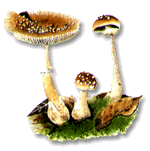 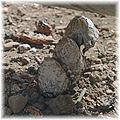 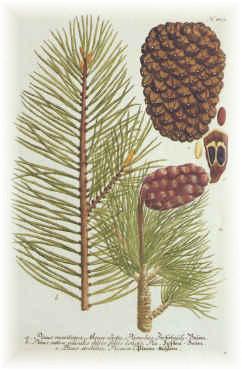 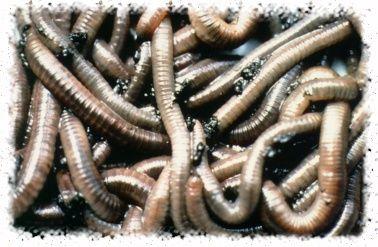 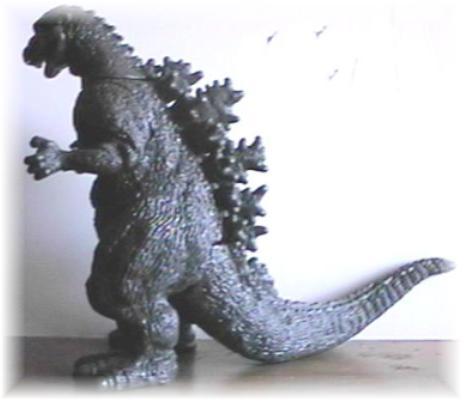 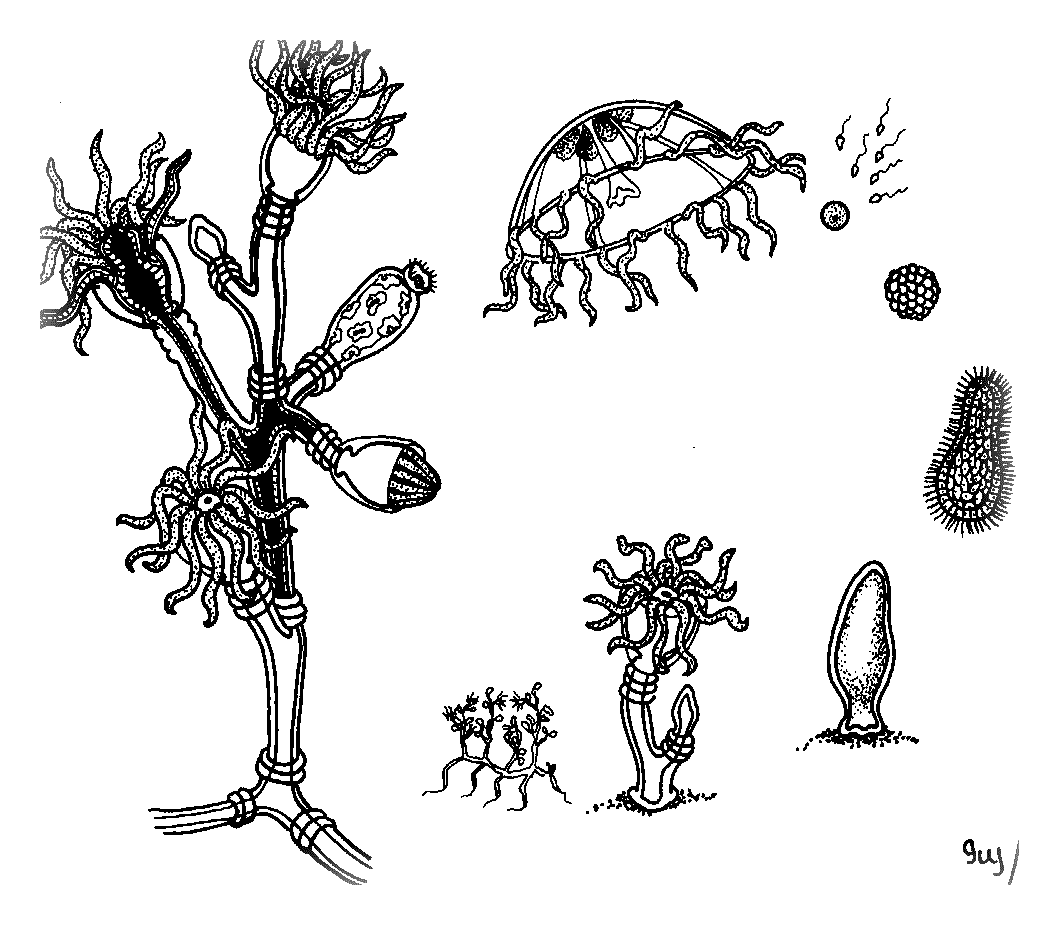 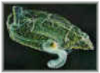 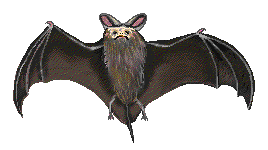 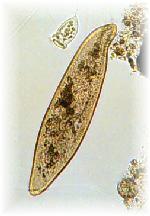 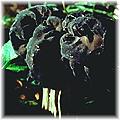 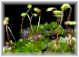 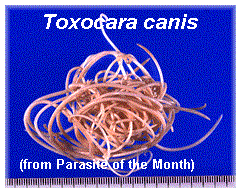 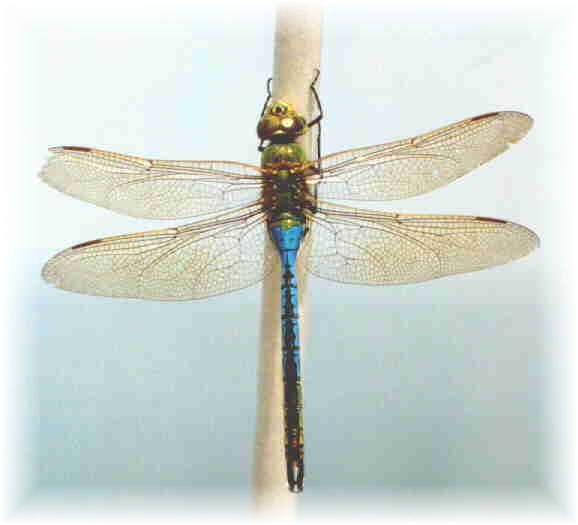 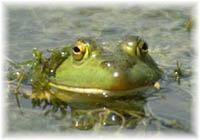 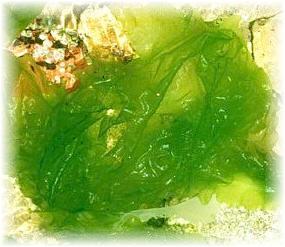 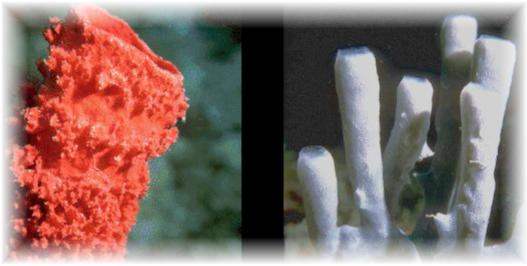 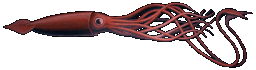 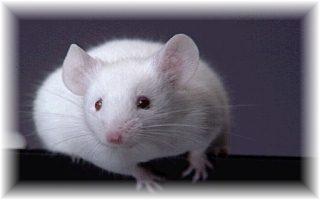 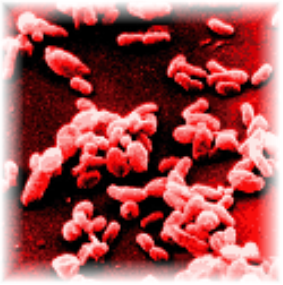 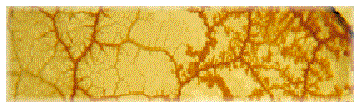 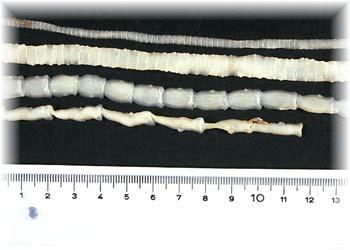 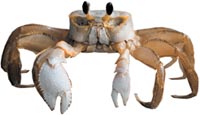 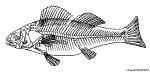 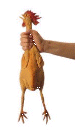 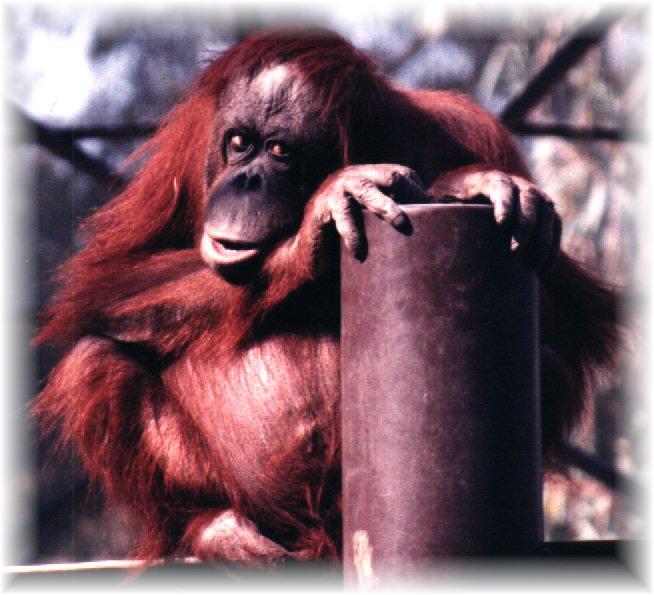 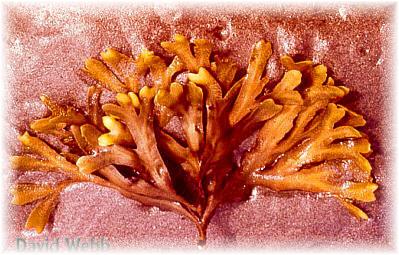 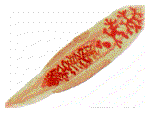 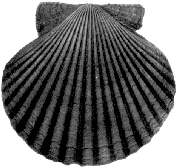 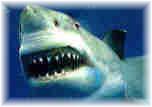 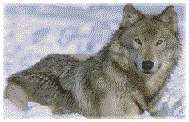 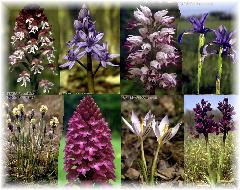 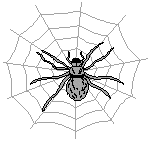 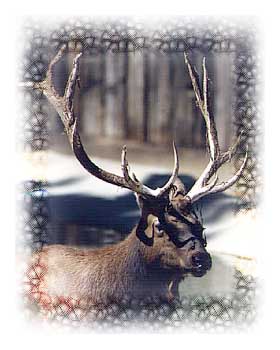 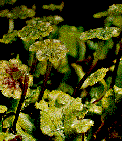 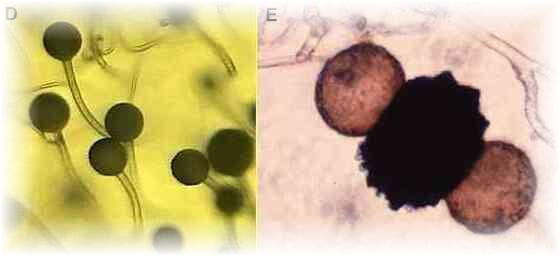 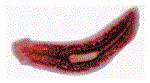 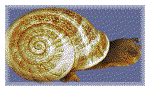 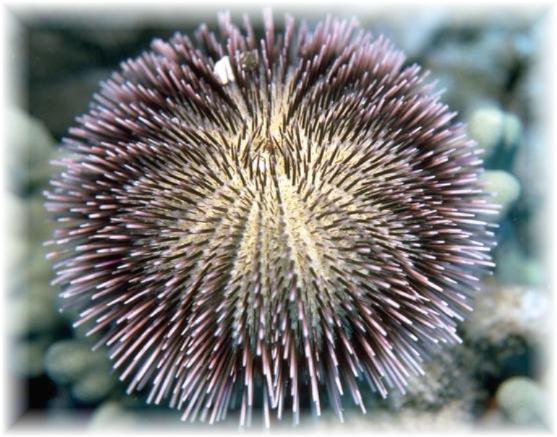 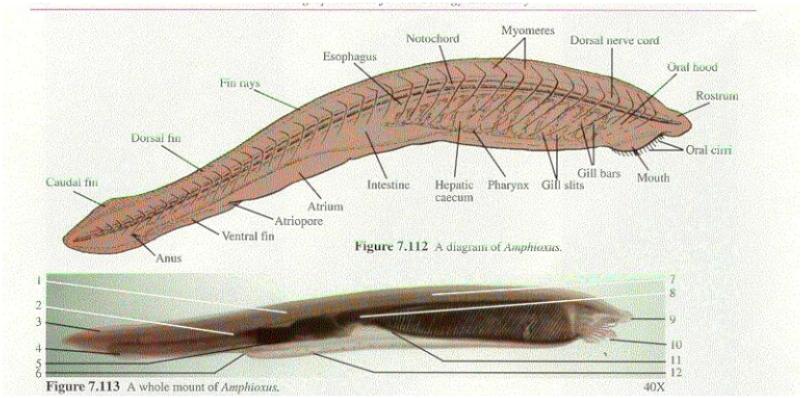 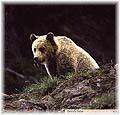 